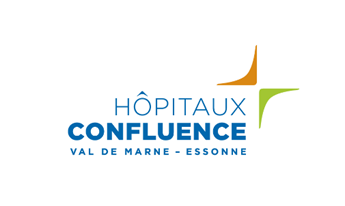 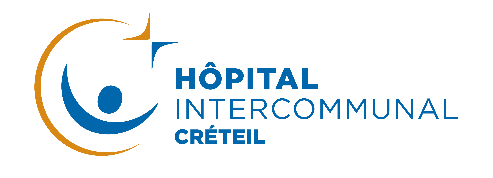 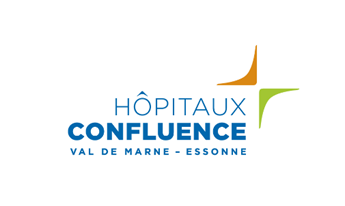 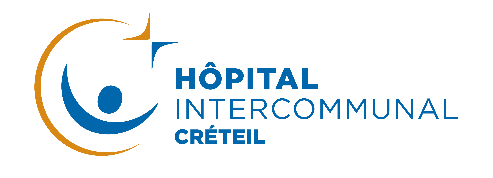 Communiqué de presseLe 05 juin 2023,Dégénérescence Maculaire Liée à l’Âge (DMLA) : le Pr Eric Souied se classe 1er expert mondial de la DMLA exsudativeLa base de données Expertscape* vient de classer le Pr Eric Souied, Chef de service d’ophtalmologie du Centre Hospitalier Intercommunal de Créteil (CHIC), au 1er rang mondial des experts de la Dégénérescence Maculaire Liée à l’Age (DMLA) exsudative.Ce résultat vient confirmer et récompenser l’excellence de Créteil Ophtalmo, service hospitalo-universitaire d’ophtalmologie du CHI Créteil, qui rassemble des experts dans la prise en charge des maladies de la rétine. Le Dr Giuseppe Querques, ophtalmologiste au sein du service est également récompensé par Expertscape qui le classe au 9ème rang mondial dans la spécialité DMLA. Au niveau national, le Pr Souied se classe 1er expert français en DMLA ainsi qu’en DMLA atrophique.Créteil Ophtalmo réunit une équipe de plus de 50 professionnels, qui prend en charge près de 50 000 patients chaque année. Sur la scène internationale, l’équipe est connue sous le nom de Créteil Rétina Team, signe de sa place de référence sur les pathologies rétiniennes depuis plus de quarante ans.Le service dispose d’un plateau technique d’imagerie rétinienne équipé de quinze appareils spectralis, essentiels au diagnostic des pathologies de la macula, un très haut niveau d’équipement pour assurer la disponibilité des appareils et accueillir les patients. Créteil Ophtalmo dispose ainsi d’un des meilleurs plateaux techniques à l’échelle internationale.*La base de données Expertscape établie chaque année un classement des meilleurs experts en spécialités médicales. Construit à partir d’un algorithme, le classement se base sur les auteurs de publications des dix dernières années indexées dans la base « Pubmed », principal moteur de recherche de données bibliographiques dans le domaine médical. Un score est attribué en fonction de l’année de publication, de la place de l’auteur, du type d’article écrit et de la revue dans laquelle elle a été publiée. *Découvrez en vidéo, les Urgences Macula, un dispositif créé à Créteil ophtalmo afin de prendre en charge les pathologies liées à la Macula : https://www.youtube.com/watch?v=Upi49ShfbZk Créteil Ophtalmo en chiffres :• 54 professionnels dont 32 médecins• 50 000 patients reçus chaque année• 3 400 interventions par an, dont 220 sur la rétine• 13 500 injections Intra Vitréennes par an• 2 800 opérations de la cataracte par an, dont 80% en ambulatoire• 15 appareils spectralis• 770 articles scientifiques publiés en 10 ans, dont 110 pour la seule année 2021• 1900 m² = surface totale du serviceA propos du Centre HospitalierIntercommunal de CréteilLe Centre Hospitalier Intercommunal de Créteil (CHIC) est un établissement dont la spécificité repose sur une double composante : assurer ses missions de Etablissement support du Groupement Hospitalier de Territoire Hôpitaux Confluence, le CHI de Créteil est un établissement qui s’appuie sur une double composante : il assure ses missions de recours et de proximité tout en proposant des prises en charge d’excellence et innovantes, notamment au sein de ses neuf disciplines universitaires. L’offre de soins du CHIC repose sur trois pôles d’expertises majeurs :- Urgences, médecine & santé publique : l’établissement dispose du service d’urgences le plus important du Val-de-Marne avec près de 130 000 passages par an (urgences adultes, pédiatriques, gynécologiques et obstétricales ainsi qu’urgences médico-judiciaire) et des services de médecine d’aval dimensionnés en conséquence. L’établissement assure par ailleurs ses missions de santé publique par l’intermédiaire d’un Centre Gratuit d’Information, de Dépistage et de Diagnostic des infections par les virus d’immunodéficience humaine, des hépatites virales et des infections sexuellement transmissibles (CeGIDD) constitué en 2016, ainsi que d’une Permanence d’Accès aux Soins de Santé sur son site et en ville. - Périnatalité, femme, enfant & adolescent : le CHIC propose une prise en charge complète du couple, de la femme et de l’enfant. Son centre périnatal de type III réalise, en effet, plus de 3700 accouchements par an et intègre une unité d’Assistance Médicale à la Procréation importante. L’accompagnement des enfants est réalisé jusqu’à 18 ans par ses services de néonatalogie, de chirurgie pédiatrique et de pédiatrie, ce dernier disposant, notamment, d’une expertise forte dans la prise en charge de la mucoviscidose et de la drépanocytose.Cancérologie & spécialités : l’établissement a également une forte activité en cancérologie (ORL/digestif/sénologie/Gynécologie/Pneumo-logie) représentant plus de 25% de son activité, et s’appuyant sur un plateau technique de toute dernière génération en radiothérapie et en chimiothérapie. Le CHIC dispose par ailleurs d’un service universitaire d’ophtalmologie de pointe, spécialisé dans les pathologies de la macula, et notamment la Dégénérescence Maculaire Liée à l’Age.
Un hôpital universitaire et un centre de recherche : conventionné par la faculté de santé de l’Université Paris Est Créteil Val-de-Marne pour 9 disciplines hospitalo-universitaires (la gynécologie, l’obstétrique, l’ophtalmologie, l’ORL, la néonatalogie, les pathologies professionnelles, la pédiatrie, la pneumologie ainsi que la pédopsychiatrie) en complémentarité avec le GHU. APHP Hôpitaux Universitaires Henri-Mondor. Le CHIC est le 2e Centre Hospitalier public en termes de financement MERRI hors CHU et le 1er Centre Hospitalier public en nombre de points Sigaps, hors CHU.